Персонифицированное дополнительное образование.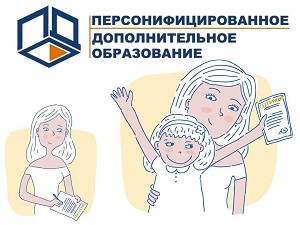 На территории города Пензы внедряется система персонифицированного дополнительного образования.На территории города Пензы внедряется система персонифицированного дополнительного образования.На едином портале «Навигатор дополнительного образования Пензенской области» (https://pnz.pfdo.ru) можно ознакомиться со всеми учреждениями и программами дополнительного образования.Что такое сертификат дополнительного образования?Сертификат дополнительного образования – это официальное подтверждение возможности ребенка обучаться в кружках и секциях дополнительного образования за счет бюджетных средств. Каждому ребенку в возрасте от 5 до 18 лет будут предоставлены сертификаты дополнительного образования. Получить их смогут дети и родители, зарегистрировавшись на портале «Навигатор дополнительного образования Пензенской области» или через образовательную организацию, где ребенок уже занимается. Сам сертификат не материален и важным является лишь то, что ребенок внесен в специальный реестр – реестр сертификатов дополнительного образования. Что дает сертификат дополнительного образования и как его использовать?Сертификат дополнительного образования используется родителями для того, чтобы выбирать и записываться в кружки и секции, предлагаемые образовательными организациями и даже индивидуальными предпринимателями, без затрат со стороны семейного бюджета или с незначительной доплатой. Используя сертификат, ребенок (его родители или законные представители) может самостоятельно формировать свою образовательную траекторию.Сертификат может использоваться для записи на обучение по любой программе, включенной в общерегиональный навигатор https://pnz.pfdo.ru.Получая сертификат, Вы получаете и доступ в личный кабинет информационной системы https://pnz.pfdo.ru.Первоначально все именные (номерные) сертификаты будут иметь статус «сертификата учёта». При условии выбора ребенком программы по системе персонифицированного финансирования сертификат изменит свой статус на «сертификат персонифицированного финансирования (сертификат ПФ)». Средства на сертификате ПФ будут ежегодно пополняться. Сумма на счету Сертификата ПФ ограничена.После выбора программы на ее оплату направляется часть средств сертификата ПФ, далее ребенок использует остаток для выбора другой программы. Оплата (вернее даже доплата) за счет средств родителя предполагается только, если остаток на сертификате меньше стоимости программы и только в объеме разницы стоимости.В системе персонифицированного финансирования участвуют организации дополнительного образования всех форм собственности. Условием участия в системе персонифицированного финансирования для образовательных организаций и некоммерческих структур является включение их в реестр поставщиков образовательных услуг в Навигаторе дополнительного образования детей и внесение в него образовательных программ.Зачисление на обучение в муниципальные кружки и секции без использования сертификата с сентября 2021 года осуществляться не будет. Но не стоит переживать по этому обстоятельству – Вы всегда сможете получить сертификат, как только решите подать заявку на обучение. Как получить сертификат дополнительного образования?Сертификат не нужно будет получать каждый учебный год, он будет выдаваться единожды и действовать до достижения ребёнком 18 лет.Сделать это можно одним из двух способов:I.	 Прийти родителю ребенка или ребенку, достигшему возраста 14 лет, в образовательную организацию, уполномоченную на прием заявлений для предоставления сертификата, с паспортом, свидетельством о рождении ребенка, документом, подтверждающим регистрацию на территории города Пензы. Оформить на месте заявление и получить подтверждение внесения сертификата в реестр.Информация о том, в каких учреждениях можно подать заявление на получение сертификата, требуемых документах, бланк заявления размещены на портале https://pnz.pfdo.ru.II.	 Заполнить на портале https://pnz.pfdo.ruэлектронное заявление на получение сертификата, выбрать образовательную программу, подать электронную заявку и вместе с заявлением на зачисление отнести в выбранную образовательную организацию подписанное заявление на получение сертификата.Также в рамках проекта ОНФ «Равные возможности детям» было разработано и запущено приложение «ОНФ. Сертификат», которое доступно для скачивания на PlayMarket и установки на мобильное устройство на базе Android. Вы можете использовать приложение для управления сертификатом дополнительного образования после его получения: узнавать о кружках, записывать на них детей, следить за изменением расписания занятий.  